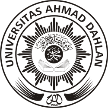 UNIVERSITAS AHMAD DAHLAN FAKULTAS FARMASIPROGRAM STUDI SARJANA FARMASI (S1)UNIVERSITAS AHMAD DAHLAN FAKULTAS FARMASIPROGRAM STUDI SARJANA FARMASI (S1)UNIVERSITAS AHMAD DAHLAN FAKULTAS FARMASIPROGRAM STUDI SARJANA FARMASI (S1)UNIVERSITAS AHMAD DAHLAN FAKULTAS FARMASIPROGRAM STUDI SARJANA FARMASI (S1)UNIVERSITAS AHMAD DAHLAN FAKULTAS FARMASIPROGRAM STUDI SARJANA FARMASI (S1)UNIVERSITAS AHMAD DAHLAN FAKULTAS FARMASIPROGRAM STUDI SARJANA FARMASI (S1)UNIVERSITAS AHMAD DAHLAN FAKULTAS FARMASIPROGRAM STUDI SARJANA FARMASI (S1)Kode Dokumen:Kode Dokumen:RENCANA PEMBELAJARAN SEMESTERRENCANA PEMBELAJARAN SEMESTERRENCANA PEMBELAJARAN SEMESTERRENCANA PEMBELAJARAN SEMESTERRENCANA PEMBELAJARAN SEMESTERRENCANA PEMBELAJARAN SEMESTERRENCANA PEMBELAJARAN SEMESTERRENCANA PEMBELAJARAN SEMESTERRENCANA PEMBELAJARAN SEMESTERRENCANA PEMBELAJARAN SEMESTERRENCANA PEMBELAJARAN SEMESTERMata KuliahMata KuliahMata KuliahKode Mata KuliahRumpun Mata KuliahRumpun Mata KuliahBobot (SKS)Bobot (SKS)SemesterSemesterTanggal PenyusunanPengobatan IntegratifPengobatan IntegratifPengobatan IntegratifBiologi farmasiBiologi farmasiT = 2P = 077September 2021PengesahanPengesahanPengesahanDosen Pengembangan RPSDosen Pengembangan RPSKoordinator RMKKoordinator RMKKoordinator RMKKaprodiKaprodiKaprodiPengesahanPengesahanPengesahanDr. apt. Kintoko, M.Sc..Dr. apt. Kintoko, M.Sc..Dr. apt. Kintoko, M.Sc..Dr. apt. Kintoko, M.Sc..Dr. apt. Kintoko, M.Sc..apt. Lolita, M.Sc. Ph.Dapt. Lolita, M.Sc. Ph.Dapt. Lolita, M.Sc. Ph.DCapaian PembelajaranCPL-Prodi yang dibebankan pada mata kuliahCPL-Prodi yang dibebankan pada mata kuliahCPL-Prodi yang dibebankan pada mata kuliahCPL-Prodi yang dibebankan pada mata kuliahCPL-Prodi yang dibebankan pada mata kuliahCapaian PembelajaranCPL 2 (S)CPL 2 (S)Mampu berperan sebagai warga negara yang memiliki rasa kebangsaan dan cinta tanah air, taat hukum dan disiplin, menghargai keanekaragaman, mandiri dan bertanggungjawab.Mampu berperan sebagai warga negara yang memiliki rasa kebangsaan dan cinta tanah air, taat hukum dan disiplin, menghargai keanekaragaman, mandiri dan bertanggungjawab.Mampu berperan sebagai warga negara yang memiliki rasa kebangsaan dan cinta tanah air, taat hukum dan disiplin, menghargai keanekaragaman, mandiri dan bertanggungjawab.Mampu berperan sebagai warga negara yang memiliki rasa kebangsaan dan cinta tanah air, taat hukum dan disiplin, menghargai keanekaragaman, mandiri dan bertanggungjawab.Mampu berperan sebagai warga negara yang memiliki rasa kebangsaan dan cinta tanah air, taat hukum dan disiplin, menghargai keanekaragaman, mandiri dan bertanggungjawab.Mampu berperan sebagai warga negara yang memiliki rasa kebangsaan dan cinta tanah air, taat hukum dan disiplin, menghargai keanekaragaman, mandiri dan bertanggungjawab.Mampu berperan sebagai warga negara yang memiliki rasa kebangsaan dan cinta tanah air, taat hukum dan disiplin, menghargai keanekaragaman, mandiri dan bertanggungjawab.Mampu berperan sebagai warga negara yang memiliki rasa kebangsaan dan cinta tanah air, taat hukum dan disiplin, menghargai keanekaragaman, mandiri dan bertanggungjawab.Capaian Pembelajaran P P--------Capaian PembelajaranCPL3 (KU)CPL3 (KU)Menerapkan pemikiran ilmiah dalam pengambilan keputusan dan kajian deskriptif saintifik ilmu pengetahuan dan teknologi dengan memperhatikan nilai-nilai kemanusiaan sesuai bidang keahliannya.Menerapkan pemikiran ilmiah dalam pengambilan keputusan dan kajian deskriptif saintifik ilmu pengetahuan dan teknologi dengan memperhatikan nilai-nilai kemanusiaan sesuai bidang keahliannya.Menerapkan pemikiran ilmiah dalam pengambilan keputusan dan kajian deskriptif saintifik ilmu pengetahuan dan teknologi dengan memperhatikan nilai-nilai kemanusiaan sesuai bidang keahliannya.Menerapkan pemikiran ilmiah dalam pengambilan keputusan dan kajian deskriptif saintifik ilmu pengetahuan dan teknologi dengan memperhatikan nilai-nilai kemanusiaan sesuai bidang keahliannya.Menerapkan pemikiran ilmiah dalam pengambilan keputusan dan kajian deskriptif saintifik ilmu pengetahuan dan teknologi dengan memperhatikan nilai-nilai kemanusiaan sesuai bidang keahliannya.Menerapkan pemikiran ilmiah dalam pengambilan keputusan dan kajian deskriptif saintifik ilmu pengetahuan dan teknologi dengan memperhatikan nilai-nilai kemanusiaan sesuai bidang keahliannya.Menerapkan pemikiran ilmiah dalam pengambilan keputusan dan kajian deskriptif saintifik ilmu pengetahuan dan teknologi dengan memperhatikan nilai-nilai kemanusiaan sesuai bidang keahliannya.Menerapkan pemikiran ilmiah dalam pengambilan keputusan dan kajian deskriptif saintifik ilmu pengetahuan dan teknologi dengan memperhatikan nilai-nilai kemanusiaan sesuai bidang keahliannya.Capaian PembelajaranCPL 4 (KU)CPL 4 (KU)Menerapkan prinsip-prinsip kepemimpinan dalam kerja tim.Menerapkan prinsip-prinsip kepemimpinan dalam kerja tim.Menerapkan prinsip-prinsip kepemimpinan dalam kerja tim.Menerapkan prinsip-prinsip kepemimpinan dalam kerja tim.Menerapkan prinsip-prinsip kepemimpinan dalam kerja tim.Menerapkan prinsip-prinsip kepemimpinan dalam kerja tim.Menerapkan prinsip-prinsip kepemimpinan dalam kerja tim.Menerapkan prinsip-prinsip kepemimpinan dalam kerja tim.Capaian PembelajaranKKKK--------Capaian PembelajaranCapaian Pembelajaran Mata Kuliah (CPMK)Capaian Pembelajaran Mata Kuliah (CPMK)Capaian Pembelajaran Mata Kuliah (CPMK)Capaian Pembelajaran Mata Kuliah (CPMK)Capaian Pembelajaran Mata Kuliah (CPMK)Capaian PembelajaranCPMK1CPMK1Mampu menjelaskan perkembangan  integrative medicine dalam ruang lingkup nasional dan  internasional (CPL 2)Mampu menjelaskan perkembangan  integrative medicine dalam ruang lingkup nasional dan  internasional (CPL 2)Mampu menjelaskan perkembangan  integrative medicine dalam ruang lingkup nasional dan  internasional (CPL 2)Mampu menjelaskan perkembangan  integrative medicine dalam ruang lingkup nasional dan  internasional (CPL 2)Mampu menjelaskan perkembangan  integrative medicine dalam ruang lingkup nasional dan  internasional (CPL 2)Mampu menjelaskan perkembangan  integrative medicine dalam ruang lingkup nasional dan  internasional (CPL 2)Mampu menjelaskan perkembangan  integrative medicine dalam ruang lingkup nasional dan  internasional (CPL 2)Mampu menjelaskan perkembangan  integrative medicine dalam ruang lingkup nasional dan  internasional (CPL 2)Capaian PembelajaranCPMK2CPMK2Mampu menjelaskan manfaat integrative medicine berdasarkan pemikiran ilmiah sesuai perkembangan ilmu pengetahuan dan teknologi di bidang farmasi (CPL 3)Mampu menjelaskan manfaat integrative medicine berdasarkan pemikiran ilmiah sesuai perkembangan ilmu pengetahuan dan teknologi di bidang farmasi (CPL 3)Mampu menjelaskan manfaat integrative medicine berdasarkan pemikiran ilmiah sesuai perkembangan ilmu pengetahuan dan teknologi di bidang farmasi (CPL 3)Mampu menjelaskan manfaat integrative medicine berdasarkan pemikiran ilmiah sesuai perkembangan ilmu pengetahuan dan teknologi di bidang farmasi (CPL 3)Mampu menjelaskan manfaat integrative medicine berdasarkan pemikiran ilmiah sesuai perkembangan ilmu pengetahuan dan teknologi di bidang farmasi (CPL 3)Mampu menjelaskan manfaat integrative medicine berdasarkan pemikiran ilmiah sesuai perkembangan ilmu pengetahuan dan teknologi di bidang farmasi (CPL 3)Mampu menjelaskan manfaat integrative medicine berdasarkan pemikiran ilmiah sesuai perkembangan ilmu pengetahuan dan teknologi di bidang farmasi (CPL 3)Mampu menjelaskan manfaat integrative medicine berdasarkan pemikiran ilmiah sesuai perkembangan ilmu pengetahuan dan teknologi di bidang farmasi (CPL 3)Capaian PembelajaranCPMK3CPMK3Mampu menyusun konsep integrative medicine dalam bidang farmasi dalam kerja tim (CPL 4)Mampu menyusun konsep integrative medicine dalam bidang farmasi dalam kerja tim (CPL 4)Mampu menyusun konsep integrative medicine dalam bidang farmasi dalam kerja tim (CPL 4)Mampu menyusun konsep integrative medicine dalam bidang farmasi dalam kerja tim (CPL 4)Mampu menyusun konsep integrative medicine dalam bidang farmasi dalam kerja tim (CPL 4)Mampu menyusun konsep integrative medicine dalam bidang farmasi dalam kerja tim (CPL 4)Mampu menyusun konsep integrative medicine dalam bidang farmasi dalam kerja tim (CPL 4)Mampu menyusun konsep integrative medicine dalam bidang farmasi dalam kerja tim (CPL 4)Capaian PembelajaranKemampuan akhir tiap tahapan belajar (Sub-CPMK)Kemampuan akhir tiap tahapan belajar (Sub-CPMK)Kemampuan akhir tiap tahapan belajar (Sub-CPMK)Kemampuan akhir tiap tahapan belajar (Sub-CPMK)Kemampuan akhir tiap tahapan belajar (Sub-CPMK)Capaian PembelajaranSub-CPMK1Sub-CPMK1Mampu menjelaskan perkembangan integrative medicine di Indonesia dan negara Negara lain Mampu menjelaskan perkembangan integrative medicine di Indonesia dan negara Negara lain Mampu menjelaskan perkembangan integrative medicine di Indonesia dan negara Negara lain Mampu menjelaskan perkembangan integrative medicine di Indonesia dan negara Negara lain Mampu menjelaskan perkembangan integrative medicine di Indonesia dan negara Negara lain Mampu menjelaskan perkembangan integrative medicine di Indonesia dan negara Negara lain Mampu menjelaskan perkembangan integrative medicine di Indonesia dan negara Negara lain Mampu menjelaskan perkembangan integrative medicine di Indonesia dan negara Negara lain Capaian PembelajaranSub-CPMK2Sub-CPMK2Mampu menjelaskan sistem integrative medicine sesuai aturan perundang undangan di Indonesia dan kebijakan WHO Mampu menjelaskan sistem integrative medicine sesuai aturan perundang undangan di Indonesia dan kebijakan WHO Mampu menjelaskan sistem integrative medicine sesuai aturan perundang undangan di Indonesia dan kebijakan WHO Mampu menjelaskan sistem integrative medicine sesuai aturan perundang undangan di Indonesia dan kebijakan WHO Mampu menjelaskan sistem integrative medicine sesuai aturan perundang undangan di Indonesia dan kebijakan WHO Mampu menjelaskan sistem integrative medicine sesuai aturan perundang undangan di Indonesia dan kebijakan WHO Mampu menjelaskan sistem integrative medicine sesuai aturan perundang undangan di Indonesia dan kebijakan WHO Mampu menjelaskan sistem integrative medicine sesuai aturan perundang undangan di Indonesia dan kebijakan WHO Capaian PembelajaranSub-CPMK3Sub-CPMK3Mampu memberikan contoh riset berbasis observasi klinikMampu memberikan contoh riset berbasis observasi klinikMampu memberikan contoh riset berbasis observasi klinikMampu memberikan contoh riset berbasis observasi klinikMampu memberikan contoh riset berbasis observasi klinikMampu memberikan contoh riset berbasis observasi klinikMampu memberikan contoh riset berbasis observasi klinikMampu memberikan contoh riset berbasis observasi klinikCapaian PembelajaranSub-CPMK4Sub-CPMK4Mampu menjelaskan penerapan integrative medicine berdasarkan hasil risetMampu menjelaskan penerapan integrative medicine berdasarkan hasil risetMampu menjelaskan penerapan integrative medicine berdasarkan hasil risetMampu menjelaskan penerapan integrative medicine berdasarkan hasil risetMampu menjelaskan penerapan integrative medicine berdasarkan hasil risetMampu menjelaskan penerapan integrative medicine berdasarkan hasil risetMampu menjelaskan penerapan integrative medicine berdasarkan hasil risetMampu menjelaskan penerapan integrative medicine berdasarkan hasil risetCapaian PembelajaranSub-CPMK5Sub-CPMK5Mampu merancang formularium herbal untuk integrative medicineMampu merancang formularium herbal untuk integrative medicineMampu merancang formularium herbal untuk integrative medicineMampu merancang formularium herbal untuk integrative medicineMampu merancang formularium herbal untuk integrative medicineMampu merancang formularium herbal untuk integrative medicineMampu merancang formularium herbal untuk integrative medicineMampu merancang formularium herbal untuk integrative medicineCapaian PembelajaranSub-CPMK6Sub-CPMK6Mampu melakukan konseling dan monitoring pengobatan herbalMampu melakukan konseling dan monitoring pengobatan herbalMampu melakukan konseling dan monitoring pengobatan herbalMampu melakukan konseling dan monitoring pengobatan herbalMampu melakukan konseling dan monitoring pengobatan herbalMampu melakukan konseling dan monitoring pengobatan herbalMampu melakukan konseling dan monitoring pengobatan herbalMampu melakukan konseling dan monitoring pengobatan herbalCapaian PembelajaranKorelasi CPMK terhadap Sub-CPMKKorelasi CPMK terhadap Sub-CPMKKorelasi CPMK terhadap Sub-CPMKKorelasi CPMK terhadap Sub-CPMKCapaian PembelajaranDeskripsi singkat mata kuliahMata kuliah Pengobatan integrative merupakan mata kuliah yang mempelajari tentang pengobatan herbal yang terintegrasi dengan layanan kesehatan formal. Hasil riset merupakan dasar yang digunakan dalam merencanakan dan menerapkan pengobatan integrative. Penerapan integrative medicine disesuaikan dengan aturan perundang undangan yang berlaku baik secara nasional maupun internasional.Mata kuliah Pengobatan integrative merupakan mata kuliah yang mempelajari tentang pengobatan herbal yang terintegrasi dengan layanan kesehatan formal. Hasil riset merupakan dasar yang digunakan dalam merencanakan dan menerapkan pengobatan integrative. Penerapan integrative medicine disesuaikan dengan aturan perundang undangan yang berlaku baik secara nasional maupun internasional.Mata kuliah Pengobatan integrative merupakan mata kuliah yang mempelajari tentang pengobatan herbal yang terintegrasi dengan layanan kesehatan formal. Hasil riset merupakan dasar yang digunakan dalam merencanakan dan menerapkan pengobatan integrative. Penerapan integrative medicine disesuaikan dengan aturan perundang undangan yang berlaku baik secara nasional maupun internasional.Mata kuliah Pengobatan integrative merupakan mata kuliah yang mempelajari tentang pengobatan herbal yang terintegrasi dengan layanan kesehatan formal. Hasil riset merupakan dasar yang digunakan dalam merencanakan dan menerapkan pengobatan integrative. Penerapan integrative medicine disesuaikan dengan aturan perundang undangan yang berlaku baik secara nasional maupun internasional.Mata kuliah Pengobatan integrative merupakan mata kuliah yang mempelajari tentang pengobatan herbal yang terintegrasi dengan layanan kesehatan formal. Hasil riset merupakan dasar yang digunakan dalam merencanakan dan menerapkan pengobatan integrative. Penerapan integrative medicine disesuaikan dengan aturan perundang undangan yang berlaku baik secara nasional maupun internasional.Mata kuliah Pengobatan integrative merupakan mata kuliah yang mempelajari tentang pengobatan herbal yang terintegrasi dengan layanan kesehatan formal. Hasil riset merupakan dasar yang digunakan dalam merencanakan dan menerapkan pengobatan integrative. Penerapan integrative medicine disesuaikan dengan aturan perundang undangan yang berlaku baik secara nasional maupun internasional.Mata kuliah Pengobatan integrative merupakan mata kuliah yang mempelajari tentang pengobatan herbal yang terintegrasi dengan layanan kesehatan formal. Hasil riset merupakan dasar yang digunakan dalam merencanakan dan menerapkan pengobatan integrative. Penerapan integrative medicine disesuaikan dengan aturan perundang undangan yang berlaku baik secara nasional maupun internasional.Mata kuliah Pengobatan integrative merupakan mata kuliah yang mempelajari tentang pengobatan herbal yang terintegrasi dengan layanan kesehatan formal. Hasil riset merupakan dasar yang digunakan dalam merencanakan dan menerapkan pengobatan integrative. Penerapan integrative medicine disesuaikan dengan aturan perundang undangan yang berlaku baik secara nasional maupun internasional.Mata kuliah Pengobatan integrative merupakan mata kuliah yang mempelajari tentang pengobatan herbal yang terintegrasi dengan layanan kesehatan formal. Hasil riset merupakan dasar yang digunakan dalam merencanakan dan menerapkan pengobatan integrative. Penerapan integrative medicine disesuaikan dengan aturan perundang undangan yang berlaku baik secara nasional maupun internasional.Mata kuliah Pengobatan integrative merupakan mata kuliah yang mempelajari tentang pengobatan herbal yang terintegrasi dengan layanan kesehatan formal. Hasil riset merupakan dasar yang digunakan dalam merencanakan dan menerapkan pengobatan integrative. Penerapan integrative medicine disesuaikan dengan aturan perundang undangan yang berlaku baik secara nasional maupun internasional.Bahan Kajian:Materi PembelajaranDefinisi dan ruang lingkup integrative medicinePerkembangan integrative medicine di dunia dan ASEANSistem Integrative medicine di IndonesiaKebijakan WHO mengenai traditional medicineRiset berbasis observasi klinikHerbal combination, herbal repurposing, herbal prescribing, herbal farmacovigilanceMenyusun Formularium Konseling dan monitoring dalam pelayanan integrasiEkuivalensi fitofarmaka  Definisi dan ruang lingkup integrative medicinePerkembangan integrative medicine di dunia dan ASEANSistem Integrative medicine di IndonesiaKebijakan WHO mengenai traditional medicineRiset berbasis observasi klinikHerbal combination, herbal repurposing, herbal prescribing, herbal farmacovigilanceMenyusun Formularium Konseling dan monitoring dalam pelayanan integrasiEkuivalensi fitofarmaka  Definisi dan ruang lingkup integrative medicinePerkembangan integrative medicine di dunia dan ASEANSistem Integrative medicine di IndonesiaKebijakan WHO mengenai traditional medicineRiset berbasis observasi klinikHerbal combination, herbal repurposing, herbal prescribing, herbal farmacovigilanceMenyusun Formularium Konseling dan monitoring dalam pelayanan integrasiEkuivalensi fitofarmaka  Definisi dan ruang lingkup integrative medicinePerkembangan integrative medicine di dunia dan ASEANSistem Integrative medicine di IndonesiaKebijakan WHO mengenai traditional medicineRiset berbasis observasi klinikHerbal combination, herbal repurposing, herbal prescribing, herbal farmacovigilanceMenyusun Formularium Konseling dan monitoring dalam pelayanan integrasiEkuivalensi fitofarmaka  Definisi dan ruang lingkup integrative medicinePerkembangan integrative medicine di dunia dan ASEANSistem Integrative medicine di IndonesiaKebijakan WHO mengenai traditional medicineRiset berbasis observasi klinikHerbal combination, herbal repurposing, herbal prescribing, herbal farmacovigilanceMenyusun Formularium Konseling dan monitoring dalam pelayanan integrasiEkuivalensi fitofarmaka  Definisi dan ruang lingkup integrative medicinePerkembangan integrative medicine di dunia dan ASEANSistem Integrative medicine di IndonesiaKebijakan WHO mengenai traditional medicineRiset berbasis observasi klinikHerbal combination, herbal repurposing, herbal prescribing, herbal farmacovigilanceMenyusun Formularium Konseling dan monitoring dalam pelayanan integrasiEkuivalensi fitofarmaka  Definisi dan ruang lingkup integrative medicinePerkembangan integrative medicine di dunia dan ASEANSistem Integrative medicine di IndonesiaKebijakan WHO mengenai traditional medicineRiset berbasis observasi klinikHerbal combination, herbal repurposing, herbal prescribing, herbal farmacovigilanceMenyusun Formularium Konseling dan monitoring dalam pelayanan integrasiEkuivalensi fitofarmaka  Definisi dan ruang lingkup integrative medicinePerkembangan integrative medicine di dunia dan ASEANSistem Integrative medicine di IndonesiaKebijakan WHO mengenai traditional medicineRiset berbasis observasi klinikHerbal combination, herbal repurposing, herbal prescribing, herbal farmacovigilanceMenyusun Formularium Konseling dan monitoring dalam pelayanan integrasiEkuivalensi fitofarmaka  Definisi dan ruang lingkup integrative medicinePerkembangan integrative medicine di dunia dan ASEANSistem Integrative medicine di IndonesiaKebijakan WHO mengenai traditional medicineRiset berbasis observasi klinikHerbal combination, herbal repurposing, herbal prescribing, herbal farmacovigilanceMenyusun Formularium Konseling dan monitoring dalam pelayanan integrasiEkuivalensi fitofarmaka  Definisi dan ruang lingkup integrative medicinePerkembangan integrative medicine di dunia dan ASEANSistem Integrative medicine di IndonesiaKebijakan WHO mengenai traditional medicineRiset berbasis observasi klinikHerbal combination, herbal repurposing, herbal prescribing, herbal farmacovigilanceMenyusun Formularium Konseling dan monitoring dalam pelayanan integrasiEkuivalensi fitofarmaka  PustakaUtama:Utama:PustakaWHO traditional medicine strategy: 2014-2023https://www.who.int/publications/i/item/9789241506096Traditional and complementary medicine in primary health carehttps://apps.who.int/iris/bitstream/handle/10665/326299/WHO-HIS-SDS-2018.37-eng.pdf Integrating Traditional and Complementary Medicine with National Healthcare Systems for Universal Health Coverage in Asia and the Western Pacifichttps://pubmed.ncbi.nlm.nih.gov/30924749/ PERATURAN MENTERI KESEHATAN REPUBLIK INDONESIA NOMOR 37 TAHUN 2017 TENTANG PELAYANAN KESEHATAN TRADISIONAL INTEGRASI WHO traditional medicine strategy: 2014-2023https://www.who.int/publications/i/item/9789241506096Traditional and complementary medicine in primary health carehttps://apps.who.int/iris/bitstream/handle/10665/326299/WHO-HIS-SDS-2018.37-eng.pdf Integrating Traditional and Complementary Medicine with National Healthcare Systems for Universal Health Coverage in Asia and the Western Pacifichttps://pubmed.ncbi.nlm.nih.gov/30924749/ PERATURAN MENTERI KESEHATAN REPUBLIK INDONESIA NOMOR 37 TAHUN 2017 TENTANG PELAYANAN KESEHATAN TRADISIONAL INTEGRASI WHO traditional medicine strategy: 2014-2023https://www.who.int/publications/i/item/9789241506096Traditional and complementary medicine in primary health carehttps://apps.who.int/iris/bitstream/handle/10665/326299/WHO-HIS-SDS-2018.37-eng.pdf Integrating Traditional and Complementary Medicine with National Healthcare Systems for Universal Health Coverage in Asia and the Western Pacifichttps://pubmed.ncbi.nlm.nih.gov/30924749/ PERATURAN MENTERI KESEHATAN REPUBLIK INDONESIA NOMOR 37 TAHUN 2017 TENTANG PELAYANAN KESEHATAN TRADISIONAL INTEGRASI WHO traditional medicine strategy: 2014-2023https://www.who.int/publications/i/item/9789241506096Traditional and complementary medicine in primary health carehttps://apps.who.int/iris/bitstream/handle/10665/326299/WHO-HIS-SDS-2018.37-eng.pdf Integrating Traditional and Complementary Medicine with National Healthcare Systems for Universal Health Coverage in Asia and the Western Pacifichttps://pubmed.ncbi.nlm.nih.gov/30924749/ PERATURAN MENTERI KESEHATAN REPUBLIK INDONESIA NOMOR 37 TAHUN 2017 TENTANG PELAYANAN KESEHATAN TRADISIONAL INTEGRASI WHO traditional medicine strategy: 2014-2023https://www.who.int/publications/i/item/9789241506096Traditional and complementary medicine in primary health carehttps://apps.who.int/iris/bitstream/handle/10665/326299/WHO-HIS-SDS-2018.37-eng.pdf Integrating Traditional and Complementary Medicine with National Healthcare Systems for Universal Health Coverage in Asia and the Western Pacifichttps://pubmed.ncbi.nlm.nih.gov/30924749/ PERATURAN MENTERI KESEHATAN REPUBLIK INDONESIA NOMOR 37 TAHUN 2017 TENTANG PELAYANAN KESEHATAN TRADISIONAL INTEGRASI WHO traditional medicine strategy: 2014-2023https://www.who.int/publications/i/item/9789241506096Traditional and complementary medicine in primary health carehttps://apps.who.int/iris/bitstream/handle/10665/326299/WHO-HIS-SDS-2018.37-eng.pdf Integrating Traditional and Complementary Medicine with National Healthcare Systems for Universal Health Coverage in Asia and the Western Pacifichttps://pubmed.ncbi.nlm.nih.gov/30924749/ PERATURAN MENTERI KESEHATAN REPUBLIK INDONESIA NOMOR 37 TAHUN 2017 TENTANG PELAYANAN KESEHATAN TRADISIONAL INTEGRASI WHO traditional medicine strategy: 2014-2023https://www.who.int/publications/i/item/9789241506096Traditional and complementary medicine in primary health carehttps://apps.who.int/iris/bitstream/handle/10665/326299/WHO-HIS-SDS-2018.37-eng.pdf Integrating Traditional and Complementary Medicine with National Healthcare Systems for Universal Health Coverage in Asia and the Western Pacifichttps://pubmed.ncbi.nlm.nih.gov/30924749/ PERATURAN MENTERI KESEHATAN REPUBLIK INDONESIA NOMOR 37 TAHUN 2017 TENTANG PELAYANAN KESEHATAN TRADISIONAL INTEGRASI WHO traditional medicine strategy: 2014-2023https://www.who.int/publications/i/item/9789241506096Traditional and complementary medicine in primary health carehttps://apps.who.int/iris/bitstream/handle/10665/326299/WHO-HIS-SDS-2018.37-eng.pdf Integrating Traditional and Complementary Medicine with National Healthcare Systems for Universal Health Coverage in Asia and the Western Pacifichttps://pubmed.ncbi.nlm.nih.gov/30924749/ PERATURAN MENTERI KESEHATAN REPUBLIK INDONESIA NOMOR 37 TAHUN 2017 TENTANG PELAYANAN KESEHATAN TRADISIONAL INTEGRASI WHO traditional medicine strategy: 2014-2023https://www.who.int/publications/i/item/9789241506096Traditional and complementary medicine in primary health carehttps://apps.who.int/iris/bitstream/handle/10665/326299/WHO-HIS-SDS-2018.37-eng.pdf Integrating Traditional and Complementary Medicine with National Healthcare Systems for Universal Health Coverage in Asia and the Western Pacifichttps://pubmed.ncbi.nlm.nih.gov/30924749/ PERATURAN MENTERI KESEHATAN REPUBLIK INDONESIA NOMOR 37 TAHUN 2017 TENTANG PELAYANAN KESEHATAN TRADISIONAL INTEGRASI WHO traditional medicine strategy: 2014-2023https://www.who.int/publications/i/item/9789241506096Traditional and complementary medicine in primary health carehttps://apps.who.int/iris/bitstream/handle/10665/326299/WHO-HIS-SDS-2018.37-eng.pdf Integrating Traditional and Complementary Medicine with National Healthcare Systems for Universal Health Coverage in Asia and the Western Pacifichttps://pubmed.ncbi.nlm.nih.gov/30924749/ PERATURAN MENTERI KESEHATAN REPUBLIK INDONESIA NOMOR 37 TAHUN 2017 TENTANG PELAYANAN KESEHATAN TRADISIONAL INTEGRASI PustakaPendukungPendukungPustakaClinical Effects of Thai Herbal Compress: A Systematic Review and Meta-Analysishttps://www.ncbi.nlm.nih.gov/pmc/articles/PMC4377500/ Kintoko dan Witasari HA, 2020, Bunga Rampai Herbal Indonesia, Deepublis, YogyakartaClinical Effects of Thai Herbal Compress: A Systematic Review and Meta-Analysishttps://www.ncbi.nlm.nih.gov/pmc/articles/PMC4377500/ Kintoko dan Witasari HA, 2020, Bunga Rampai Herbal Indonesia, Deepublis, YogyakartaClinical Effects of Thai Herbal Compress: A Systematic Review and Meta-Analysishttps://www.ncbi.nlm.nih.gov/pmc/articles/PMC4377500/ Kintoko dan Witasari HA, 2020, Bunga Rampai Herbal Indonesia, Deepublis, YogyakartaClinical Effects of Thai Herbal Compress: A Systematic Review and Meta-Analysishttps://www.ncbi.nlm.nih.gov/pmc/articles/PMC4377500/ Kintoko dan Witasari HA, 2020, Bunga Rampai Herbal Indonesia, Deepublis, YogyakartaClinical Effects of Thai Herbal Compress: A Systematic Review and Meta-Analysishttps://www.ncbi.nlm.nih.gov/pmc/articles/PMC4377500/ Kintoko dan Witasari HA, 2020, Bunga Rampai Herbal Indonesia, Deepublis, YogyakartaClinical Effects of Thai Herbal Compress: A Systematic Review and Meta-Analysishttps://www.ncbi.nlm.nih.gov/pmc/articles/PMC4377500/ Kintoko dan Witasari HA, 2020, Bunga Rampai Herbal Indonesia, Deepublis, YogyakartaClinical Effects of Thai Herbal Compress: A Systematic Review and Meta-Analysishttps://www.ncbi.nlm.nih.gov/pmc/articles/PMC4377500/ Kintoko dan Witasari HA, 2020, Bunga Rampai Herbal Indonesia, Deepublis, YogyakartaClinical Effects of Thai Herbal Compress: A Systematic Review and Meta-Analysishttps://www.ncbi.nlm.nih.gov/pmc/articles/PMC4377500/ Kintoko dan Witasari HA, 2020, Bunga Rampai Herbal Indonesia, Deepublis, YogyakartaClinical Effects of Thai Herbal Compress: A Systematic Review and Meta-Analysishttps://www.ncbi.nlm.nih.gov/pmc/articles/PMC4377500/ Kintoko dan Witasari HA, 2020, Bunga Rampai Herbal Indonesia, Deepublis, YogyakartaClinical Effects of Thai Herbal Compress: A Systematic Review and Meta-Analysishttps://www.ncbi.nlm.nih.gov/pmc/articles/PMC4377500/ Kintoko dan Witasari HA, 2020, Bunga Rampai Herbal Indonesia, Deepublis, YogyakartaDosen PengampuMata Kuliah Prasyarat----------Minggu ke-Kemampuan yang diharapkan (Sub-CPMK)Bahan kajian/Materi pembelajaranBentuk, metode pembelajaran dan pengalaman belajarWaktu (menit)PenilaianPenilaianPenilaianMinggu ke-Kemampuan yang diharapkan (Sub-CPMK)Bahan kajian/Materi pembelajaranBentuk, metode pembelajaran dan pengalaman belajarWaktu (menit)TeknikIndikatorBobot (%)1-2Sub-CPMK1:Mampu menjelaskan perkembangan integrative medicine di Indonesia dan negara Negara lainPertemuan 1PendahuluanKontrak belajarSosialisasi capaian pembelajaranDefinisi dan ruang lingkup pengobatan integratifPertemuan 2Perkembangan integrative medicine di Negara lainSDLMencermati materi dan melakukan diskusi PB: 2x2x50KM: 2x2x60TM2x2x60Tes Tertulis:Ujian tengah semester (essay)Tes Tertulis:Ujian tengah semester (essay)Tes Tertulis:Ujian tengah semester (essay)TugasKetepatan dalam  menjelaskan perkembangan integrative medicine di Indonesia dan negara Negara lain 103-5 Sub-CPMK 2Mampu menjelaskan sistem integrative medicine sesuai aturan perundang undangan di Indonesia dan kebijakan WHOPertemuan 3-4menjelaskan perkembangan integrative medicine di Indonesia dan negara Negara lainPertemuan 5Kebijakan WHO mengenai tradisional medicine SDLMencermati materi dan melakukan diskusi PB: 2x2x50KM: 2x2x60TM2x2x60Tes Tertulis:Ujian tengah semester (essay)Tes Tertulis:Ujian tengah semester (essay)Tes Tertulis:Ujian tengah semester (essay)TugasKetepatan menjelaskan sistem integrative medicine sesuai aturan perundang undangan di Indonesia dan kebijakan WHO 206-7Sub-CPMK3:Mampu memberikan contoh riset berbasis observasi klinikPertemuan 6Riset berbasis observasi klinikPertemuan 7Tugas presentasi contoh riset berbasis observasi klinikSDLMencermati materi dan mengerjakan tugasPB: 2x2x50KM: 2x2x60TM2x2x60Tes Tertulis:Ujian tengah semester (essay)Tes Tertulis:Ujian tengah semester (essay)Tes Tertulis:Ujian tengah semester (essay)TugasKetepatan dalam menunjukkan menunjukkan Tibbun Nabawi dalam pelayanan kesehatan tradisional komplementer10108Ujian Tengah Semester9-12Sub CPMK 4Mampu menjelaskan penerapan integrative medicine berdasarkan hasil risetPertemuan 9Herbal combinationPertemuan 10herbal repurposingPertemuan 11herbal prescribingPertemuan 12herbal farmacovigilanveSDLMencermati materi dan melakukan diskusi TM: 4x2x50KM: 4x2x60TM4x2x60Tes Tertulis:Ujian akhir semester (essay)KuisKetepatan menunjukkan herbal nabawi untuk terapi penyakit tidak menular (PTM)15513-14Sub CPMK 5Mampu merancang formularium herbal untuk integrative medicine Pertemuan 13Definisi, ruang lingkup, dan contoh formularium herbal untuk integrative medicinePertemuan 14Presentasi tiap tim untuk penugasan  merancang formularium herbal untuk integrative medicineSDLMencermati materi dan melakukan diskusi Presentasi dan diskusiTM: 2x2x50KM: 2x2x60TM2x2x60Tes Tertulis:Ujian akhir semester (essay)Hasil Rancangan formulariumPresentasiKetepatan dalam merancang formularium herbal untuk integrative medicine Rubrik laporanRubrik presentasi101015Sub-CPMK 6Mampu melakukan konseling dan monitoring pengobatan Pendahuluan konseling dan monitoring herbalBermain peran dalam konseling dan monitoring herbal Bermain peran dalam konseling dan monitoring herbalTM: 2x50KM: 2x60TM2x60Tes Tertulis:Ujian akhir semester (essay)Ketepatan dalam  melakukan konseling dan monitoring pengobatan1016Ujian Akhir Semester